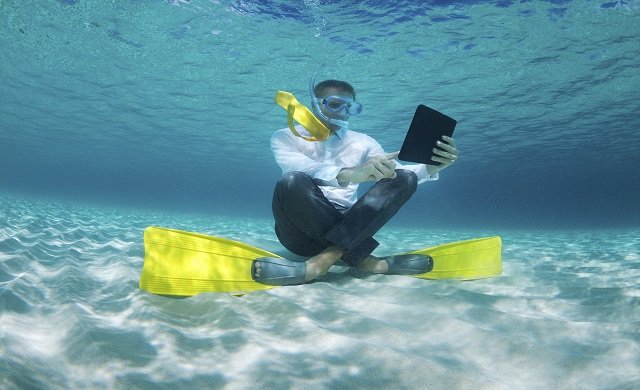 https://quizlet.com/326563237/english-job-benefits-oxford-4-un-44-flash-cards/ Ex. 1 Complete the dialogues.1 A Your office is moving to Milan, isn't it?B Yes, and I've got a generous   _________ allowance, which is great.2 A Does your company have a bonus?B Yeah, and it's 	_________-related, which is why I put in such long hours.3 A When does your maternity ________ start?B Next month. And when I come back there is childcare _______.4 A Do you use the company ________ at lunchtime?B Yes, and it's _______, so you can get a good meal for €2.5 A How much holiday are you _________to?B I get 30 days off, but I believe it 	will increase to 32 days next year.DiscussionIs it common for men and women to have the same jobs in your country?Name three occupations that you could never do?What plans have you made for your retirement?Ex. 2 Replace the underlined words with a word or phrase that has a similar meaning.1 I experienced a few problems.	2 There is a certain amount of stress.3 I was my own boss. 	4 It gave me an understanding how the company works.5 Initially she had to balance a full-time career with looking after a family.	6 There are various advantages and disadvantages.Ex.3 Complete the text with suitable words.I was a freelance designer for 10 years. I liked being my own (1)________ and enjoyed the fact that I was (2)	________responsible for everything I did. Like all freelancers, I (3)_________ a certain (4)	_________ of isolation, but I didn't mind that, and the work was quite (5)__________ so I was able to buy a nice house. However, once I had children the work did (6) _________ upon my family life, so in the end I went back to a regular job with a (7) ________	income, plus the(8) ________ benefits of a company car and pension.Ex. 4 Tick the words, which are correct. One, two, or three may be correct. 1 There has always been a lot of mutual trust ❑ confidence ❑ respect ❑. 2 There are several additional ❑ extra ❑ further ❑ factors to consider. 3 It's hard to juggle❑ encroach upon❑ encounter❑ work and family responsibilities. 4 Teamwork requires a degree ❑ an extent ❑ an insight ❑ of respect between colleagues. 5 Colleagues who don't fit in can undermine ❑ pool ❑ disrupt ❑ the work of the team. 6 The project has helped to foster ❑ promote ❑ encroach upon ❑ team spirit.DiscussionHow have working conditions changed in recent years?Do you think that working conditions have improved? If so, in what ways?If you had to choose between a satisfying job and a well-paid one, which would you choose?Ex.5 Choose the best word to complete sentences.1. Well, you drive a hard bargain, but  ______________.a. we've agreed b. let's deal c. it's a deal 2. After a shaky start earlier this financial year, the business has really  ______________.a. grown up b. taken off c. gone up 3. I've been ______________ this business for over thirty years, so don't tell me what to do! a. running b. leading c. bossing 4. Nick's got a very good  ______________.a. business head b. head for business c. sense of business 5. His two sons work  ______________.a. for their family's firm b. in the family company c. in the family business 6. Diana's got a job with a ______________ of lawyers. a. big business b. large firm c. large business 7. This advertising campaign has done nothing to improve our  ______________.a. corporate image b. business appearance c. company look8. Ben's ambition was to ______________ a career in advertising. a. get b. pursue c take 9. Sally was feeling stressed so she asked her boss for some ______________ work .a. time out of b. time off c. break from 10. How long have you been working ______________  this project? d. on b. in c. for 11. Unfortunately there are over ten thousand people ______________ work in the area.a. without some b. out of c. away from 12. It's a nightmare ______________  every day by bus. a. travelling to my job b. going to work c. getting into work 13. A: So what do you do  ______________.B: I work in a supermarket. a. to win money b. to earn c. for a living 14. I won't be able to leave the office early - I've got too much ______________ to get through. a. work b. job c. working 15. Greg's ______________ business in Japan at the moment. a. inb. atc. onEx.6 Choose the best word to complete sentences.My daughter Emma has a good job / good work in politics. The successful applicant for this position will have good / high qualifications and adequate / relevant experience. The workman did a really good job / work on the plumbing. You deserve a break - you've worked without end / non-stop on this project. He spent the summer earning his money / living as a street musician. In exhausted. I've been hard at / of work all day. How did the interview go? Did you have / get the job? Most days I get home from work / the work by 7.00pm. I'm going to ask / apply for a job in the local shop. Ex.7 Solve the crossword. (нужно сделать кроссворд, как на картинке ниже, что б студент мог сам его разгадывать)  A hundred workers were made ________.I work in the finance _________.The company mostly employs white-collar _______.He works for a multi-national _________. She-s a senior sales _________.We’ll have to advertise to fill the vacant ________.CEO stands for chief executive _________.The job comes with a very attractive _________.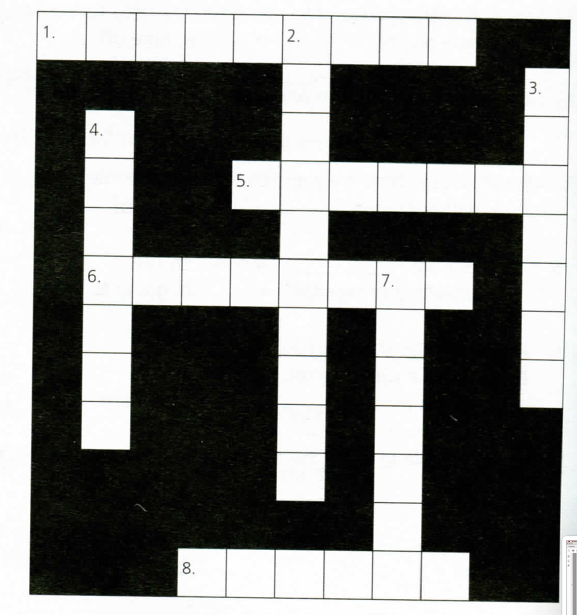 Answer key Ex.1relocationscheme, performanceleave, provisioncanteen, subsidizedentitled, entitlementEx.2 encountereddegreewas accountable to no one / wasn't accountable to anyone insight intojugglepros and consEx.3bosssolelyencountereddegreelucrativeencroach guaranteed additional/extra/furtherEx.4 trust, respectall three are possiblejugglea degree undermine, disruptfoster, promoteEx.5сbabcbabbabccabEx.6the officea good jobgood/relevantjobnon-stoplivingatgetworkapplyEx.7redundantdepartmentworkerscompany managerspositionofficersalary